Картотека прогулок «Весна»60 карточек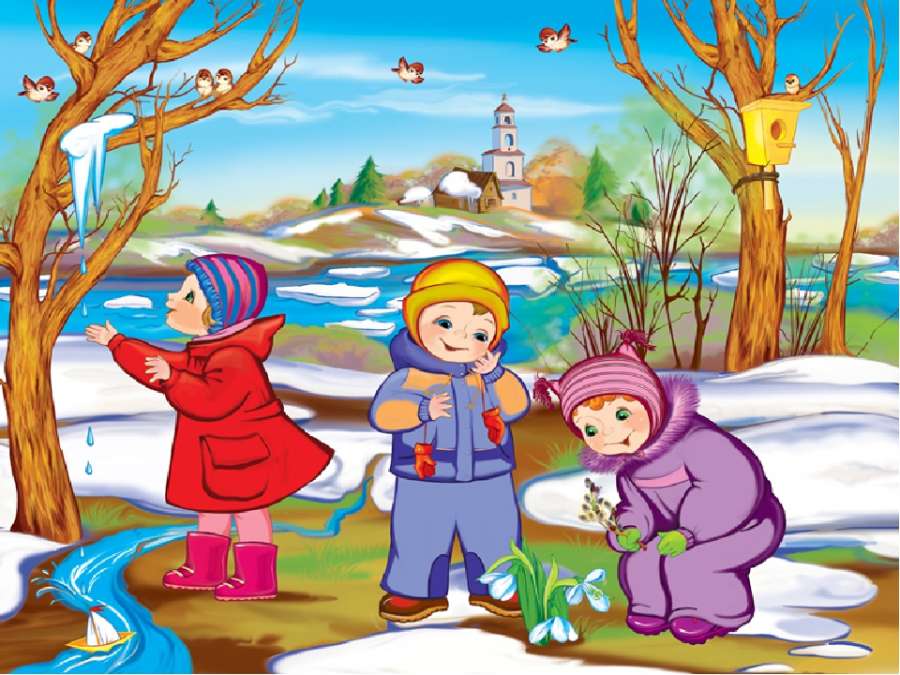                                          Подготовила:                                                                     Воспитатель Талипова Э.Г.с. Иглино2020 годМарт№1        Осмотр участкаЦель: отметить изменения, произошедшие на участке  с приходом весны.Каким участок был в феврале?Каким стал теперь?Почему он кажется больше и светлее?Почему сугробы стали меньше?Почему на горке теперь не покатаешься?Игры в оставшихся снежных постройках.П/и «Следопыты» - двигательная активность, ориентировка на местности.Примета месяца:В марте зима и сзади и спереди.Загадка: В этот месяц, что ни год,                Над крыльцом скворец пёт.                Снег грустит,  сосульки плачут –                Горек им весны приход. (март)        Своё название март получил от древнеримского бога войны, защитника земледелия и скотоводства Марса.Труд: сбор снега на участке.№8 Рассматривание растенийЦели: продолжать расширять знания о многообразии растений; формировать эстетическое отношение детей к окружающему миру; учить детей замечать изменения во внешнем виде деревьев в зависимости от времени года.Приметы: в апреле ясные ночи кончаются заморозками.Поговорки и пословицы: «Апрель начинается при снеге, а кончается при зелени»; «Где ласточке ни летать, а к весне опять прибудет».Стихотворение Е. Трутневой «Весна».Дидактическая игра «Загадай, мы отгадаем».Цели: уточнить и расширить знания о деревьях и кустарниках; назвать их признаки, описывать и находить их по описанию.Ход игры. Дети описывают любое растение в следующем порядке: форма, количество стволов, рост, окраска. Водящий по описанию должен узнать растение. Фишки получает отгадавший и загадавший ребенок.Если ребенок вспомнит или придумает свою загадку, он получает дополнительные фишки.Подвижная игра «Караси и щука».Подвижная игра «Быстро возьми».Труд на участке. Вместе с воспитателем начинать окапывать лунки деревьев и кустарников, находящихся на территории участка группы.№9 «Наблюдение за солнцем»Цели: продолжать обогащать знания детей о солнце, о том, что солнце является источником жизни, света и тепла; развивать Умение мыслить, рассуждать, доказывать.Приметы: солнце в туман садится - к дождю; днем жарко, ночью прохладно - к хорошей погоде.Поговорки и пословицы: «Вздел Ярило зиму на вилы»; «Солнышко с апрельской горки в лето катится».Загадки:Все его любят, а поглядят на него - морщатся. (Солнце.)Дидактическая игра «Природа и человек».Подвижная игра «Солнечные зайчики».Цель: упражнять в произношении стихотворения в соответствии с движениями.Ход игры. Воспитатель с помощью маленького зеркала пускает солнечного зайчика и произносит стихотворение: Солнечные зайчики играют на стене, Помани их пальчиком, пусть бегут ко мне. Ну лови, лови скорей, вот он, светленький кружок, Вот-вот-вот - левей, левей!Убежал на потолок.Дети ловят зайчика на стене.Подвижная игра «Караси и щука».Опыт «Солнце высушивает предметы».Цель: выявить способность солнца нагревать предметы. Материал: кукольная одежда, мяч, лейка.Ход опыта. Повесить на солнечном участке кукольное белье, понаблюдать, как быстро оно высохнет; намочить песок в песочнице и понаблюдать, как за время прогулки он высохнет. Потрогать здание детского сада на солнечной и теневой сторонах.Вывод. Солнце прогревает предметы.№10 «Наблюдение за небом»Цели: обратить внимание на красоту весеннего неба; развивать любознательность, творческое воображение, умение в точной речи выражать свои мысли; воспитывать любовь к природе, интерес к весенним наблюдениям-в природе; прививать эстетические чувства.Приметы: на небе синие вечерние облака - к перемене погоды; к обеду небо прояснилось, появились высокие кучевые облака - к ясной погоде.Поговорки и пословицы: «Вода с гор потекла - весну привела».Стихотворения:ПЕСНЯ О ВЕСНЕСолнце ласково смеется,Светит ярче, горячей,И с пригорка звонко льетсяРазговорчивый ручей.Я. КоласЗагадки:Зазвенели ручьи, прилетели грачи,В дом свой - улей - пчела первый мед принесла.Кто скажет, кто знает, когда это бывает?    (Весной.)Дидактическая игра «Бывает - не бывает».Дидактическая игра «Птицы, звери, рыбы».Подвижная игра «Бездомный заяц».Игра-забава «Узнай по звуку».№11 «Наблюдение за насекомыми»Цели: продолжать расширять знания детей о многообразии насекомых; учить устанавливать связь между особенностями внешнего строения и способом передвижения, сравнивать насекомых по особенностям строения; активизировать память и внимание детей; обогащать словарный запас; развивать связную речь и логическое мышление.Приметы: ласточки низко летают - к дождю.Поговорки и пословицы: «Не ломай печи - еще апрель на дворе»; «Снег в апреле - внучек за дедушкой пришел».Дидактическая игра «Что это за насекомое?».Цели: уточнять и расширять представления о жизни насекомых; описывать насекомых по характерным признакам; воспитывать заботливое отношение к природе.Ход игры. Дети делятся на 2 подгруппы. Дети одной подгруппы описывают насекомое, а другой - должны угадать, что это.Подвижная игра «Охотники и утки».Цель: развитие меткости.Ход игры. Играющие делятся на две группы - «охотники» и «утки». «Утки» становятся в середину круга, а «охотники» располагаются снаружи, перебрасывают мяч и стараются попасть в «уток», те увертываются. Когда треть игроков поймана, игра останавливается и дети меняются местами.Игра-забава «Что изменилось?».Подвижная игра «Повар».№12 «Рассматривание одуванчика»Цели: закрепить знания о строении одуванчика; уточнить представления о последовательности роста и развития растения; развивать наблюдательность; активизировать память и внимание детей; обогащать словарный запас, развивать связную речь и логическое мышление.Приметы: одуванчик расцвел ранней весной - к короткому лету; первый апрельский дождь воза золота стоит.Поговорки и пословицы: «Ни холодней марта, ни теплее мая не бывает апреля».Загадки:Видел я такой цветок –Золотистый ободок.Долго он в траве сидел,Стал седым и улетел.    (Одуванчик.)Дидактическая игра «Да или нет?».Подвижная игра «Не дай мяч водящему».Цель: развивать ловкость, меткость.Ход игры. В центре круга находятся 2-3 водящих. Стоящие вне круга перебрасывают мяч друг другу во всех направлениях, а водящие стараются до него дотронутся. Если кому-нибудь это удается, то он выходит из круга, а водящим становится тот, при броске которого был пойман мяч.Дидактическая игра «Придумай сам».Подвижная игра «Охотники и утки».Игра-забава «Успей подхватить».Труд на участке. Вместе с взрослыми навести порядок на участке группы.№13 «Наблюдение за насекомыми (божьей коровкой)»Цели: учить детей внимательному отношению к окружающему миру; расширять знания и представления детей об особенностях внешнего вида и жизненных проявлений насекомого; учить устанавливать простейшие причинно-следственные связи, делать обобщения.Приметы: ранняя весна - летом много непогожих дней; синие облака в апреле - к теплу и дождю.Поговорки и пословицы: «Апрель начинается при снеге, а кончается при зелени»; «Вода на лугу - сено в стогу».Дидактическая игра «Похож - не похож».Подвижная игра «Где мы были, не скажем».Цель: развивать логическое мышление, находчивость, сообразительность, умение перевоплощаться.Ход игры. Дети делятся на две команды. Группы расходятся в разные стороны и договариваются, что будут показывать. Одна группа показывает, а другая должна отгадать, кого или что они изображают. Затем дети меняются местами.Подвижная игра «Не дай мяч водящему».Труд на участке. По мере того как участок детского сада освобождается от снега, воспитатель организует с детьми уборку своего участка и помогает дворнику убирать дорожки детского сада и участки детей младших групп.№14 «Наблюдение за всходами ландыша»Цель: учить устанавливать простейшие связи между условиями среды и состоянием живых объектов; делать выводы о взаимосвязях и взаимозависимостях в природе; развивать наблюдательность. Листики похожи на овал. Ландыш растет в притененном, влажном месте.Приметы: журавли летят высоко - к ненастью; когда цветет черемуха - всегда живет холод.Поговорки и пословицы: «Глубже посеешь весной - будешь с хлебом зимой»; «Апрельский цветок ломает снежок».Загадки:Белые горошкиНа зеленой ножке    (Ландыш.)Дидактическая игра «Похож - не похож».Подвижная игра «Замри».Подвижная игра «Повар».Опыт «Водопроницаемость песка и глины».Цель: развивать познавательный интерес ребенка в процессе экспериментирования.Материал: глина, песок, вода.Ход опыта. Аккуратно налить воду в лунку с песком. Потрогать песок. Каким он стал? (Влажным, мокрым.) А куда исчезла вода? (Она «забралась» в песок и «уютно устроилась» между песчинками.) Попробовать посадить палочку в песок. В какой песок она легче входит, в мокрый или сухой? Затем налить воду на землю. Как впитывается вода? (Медленнее, чем в песок. Часть воды остается наверху, на глине.) Посадить палочку в глину. Легче воткнуть палочку во влажную глину, чем в сухую. Напомнить детям, что, когда человек сажает дерево, он это делает в политую землю.Вывод. Песок быстрее пропускает воду, чем глина.№15 «Наблюдение за кузнечиком»Цели: систематизировать и расширять представления детей о многообразии насекомых (особенности внешнего вида, способы передвижения, средства защиты); развивать интерес к жизни насекомых, умение наблюдать; воспитывать любознательность, бережное отношение к живым организмам.Опыт «Зеленый кузнечик на зеленой бумаге, белый кузнечик на зеленой бумаге» (сделать выводы: форма тела и окраска являются защитными приспособлениями насекомого).Приметы: после дождя потеплело - к плохой погоде; особенно холодно бывает, когда дуб развернется.Поговорки и пословицы: «Апрель всех напоит». Загадки:В зеленых мундирах в траве на лугахЖивут музыканты на длинных ногах.     (Кузнечики.)Дидактическая игра «Кто больше слов придумает».Дидактическая игра «Отгадай-ка!».Подвижная игра «Стоп!».Подвижная игра «Замри».№16 «Наблюдение за весенней грозой»Цели: продолжать учить наблюдать природные явления и устанавливать причинно-следственные связи между ними; расширять представления о многообразии неживой природы; напомнить правила поведения при грозе.Обратить внимание на изменения в природе перед грозой. Понаблюдать, что происходит раньше — гремит гром или сверкает молния - и почему. Обсудить с детьми, чем отличается грозовой ливень от других видов дождей, что между ними общего (кратковременный, затяжной, моросящий, грибной). Вспомнить правила поведения во время грозы. Описать состояние природы перед грозой. Выйдя на прогулку после грозы и дождя, вдохнуть чистый воздух. Объяснить детям, что капли дождя, падая сверху, захватывают частицы пыли и копоти из воздуха, увлекая их вниз, тем самым очищая воздух.Приметы: глухой гром - к тихому дождю, резкий - к дождю; дождь без ветра будет идти долго.Поговорки и пословицы: «Апрельские лучи будят землю»; «До первой грозы лягушки не квакают».Загадки:Нашумела, нагремела, все промыла и ушла.И сады, и огороды всей округи полила.    (Гроза.)Дидактическая игра «Охотник».Дидактическая игра «Лесник».Подвижная игра «Стоп!».Игра-забава «Считайте ногами».№17 «Наблюдение за дождевым червем»Цели: продолжать знакомить с особенностями строения и поведения подземных обитателей; показать их приспособленность (на примере дождевого червя) к почвенной среде; расширять представления детей о животном мире.Приметы: дождь при солнце скоро прекратится.Поговорки и пословицы: «Весной дождь парит, а осенью мочит»; «Была бы водица, а зелень народится».Стихотворение «Дождик».Загадки:Он носит поясок, хотя без рук, без ног.В земле живет, рыхлит ее и удобряет.   (Дождевой червь.)Дидактическая игра «Найди предмет той же формы».Дидактическая игра «Кто где живет?».Подвижная игра «С кочки на кочку».Цель: развивать ловкость, быстроту.Ход игры. Воспитатель выкладывает на участке обручи (6-8 штук) в две линии. Играющие выстраиваются в две колонны. По сигналу воспитателя первые игроки начинают перепрыгивать на двух ногах из обруча в обруч. Как только первый игрок прыгнет из последнего обруча, прыжки начинает второй игрок колонны и т. д. Побеждает команда, быстро и правильно (не оступившись ни разу) перебравшаяся на другой берег.Игра повторяется 2-3 раза.Опыт «Выяснение причины выхода червей во время дождя на поверхность земли».Цель: установить, почему во время дождя черви вылезают на поверхность.Ход опыта. В коробку с землей, камешками, палочками и дождевыми червями налить воды. Вода вытесняет воздух из пустот в камешках и земле. Черви вылезают наружу из-за нехватки кислорода в почве. Когда идет сильный дождь, часто на поверхности земли можно видеть дождевых червей - они вылезают наружу в поисках кислорода.№18 «Наблюдение за растениями (определение погоды по растениям)»Цель: учить наблюдать за растениями как живыми барометрами погоды: предсказывать погоду по наблюдениям за явлениями погоды.Приметы: в солнечный день цветки одуванчика закрылись - быть дождю; одуванчик раскрывается в 5-6 часов утра, а закрывается в 16-17 часов; сирень пахнет сильней обычного - к дождю; из березы течет много сока - к дождливому лету.Поговорки и пословицы: «В землю не положишь - и с земли не возьмешь; «До поры до времени не сеют семени».Стихотворения:Весна! Весна! Как высокоНа крыльях ветерка,Ласкаясь к солнечным лучам,Летают облака.Загадки:Есть один такой цветок,Не вплетешь его в венок.На него подуй слегка,Был цветок, и нет цветка.   (Одуванчик.)Дидактическая игра «Отгадайте загадки».Дидактическая игра «Да - нет».Подвижная игра «Пустое место».Русская народная игра «Мячик кверху».№19 «Наблюдение за воробьями»Цели: закреплять умение узнавать птиц по внешнему виду, голосам; формировать у детей эмоционально-доброжелательное отношение к живым существам.Воспитатель предлагает понаблюдать за воробьями. Как изменилось их поведение по сравнению с зимним временем?Эта маленькая, неунывающая, бойкая птичка. Часто говорят: «Серый воробышек». А ведь на самом деле воробей вовсе не серый. Спинка у него коричневая, с широкими продольными черными полосками. Хвост темно-бурый, крылышки тоже темно-бурые, украшенные рыжеватой каймой, подбородок и горло черные, а вот головка серая. Если какому-нибудь воробью посчастливится найти обильный корм, он тотчас начинает громко чирикать, созывая на пир своих собратьев. Едва пригревает солнышко, воробьи оживляются, собираются на изгородях, ветках кустарников и задорно чирикают. Если найдет озорной воробей небольшую лужицу с талой водой, то норовит «принять ванну», смыть поскорее зимнюю грязь. Поплещется в холодной воде, а потом взъерошит перышки и отряхнется. Есть такая примета: когда воробьи купаются в лужах, жди хорошей погоды.Приметы: воробьи в ненастную погоду весело чирикают - к ясной погоде; воробьи сидят нахохлившись - к дождю.Поговорки и пословицы: «Готовь сани с весны, а колеса с осени».Загадки про птиц.Дидактическая игра «Кто больше слов придумает».Эмоциональная игра «Крокодил».Подвижная игра «Шоферы».№20 «Наблюдение за перистыми облаками»Цели: расширять кругозор, наблюдательность, творческое воображение; пополнять знания детей о свойствах воды; воспитывать любовь к природе.Воспитатель обращает внимание на небо, предлагает рассмотреть перистые облака. От них тени на земле не бывает. Облака располагаются очень высоко и часто кажутся тонкой, едва заметной дымкой. Похожи на завитки, кудряшки, перья птицы. Они не закрывают солнца. Движутся эти облака незаметно, состоят большей частью из ледяных кристалликов. Осадков из таких облаков не бывает. Иногда облака двигаются не в том направлении, куда дует ветер у земли. Это означает, что скоро ненастье.Приметы: облака быстро движутся - к ясной погоде.Поговорки и пословицы: «Весной ведро воды - ложка грязи»; «Весенний дождь лишним не бывает».Стихотворение Я. Коласа «Песня о весне».Дидактическая игра «Помнишь ли ты эти стихи?».Цель: развивать речь детей.Ход игры. Педагог читает отрывки из стихотворений, знакомых детям. Дети должны произносить пропущенные слова. Например:Где обедал воробей?В зоопарке у ... (зверей).Вы не стойте слишком близко:Я ... (тигренок), а не ... (киска).Ветер по морю ... (гуляет)И ... (кораблик) подгоняет, и т. д.Подвижная игра «Жмурки».№21 «Наблюдение за майским жуком»Цель: систематизировать представления о многообразии насекомых (особенности внешнего строения, способы передвижения, питания).Когда на деревьях распускаются первые листья, появляются майские жуки, которые ими питаются. При рассматривании насекомого воспитатель называет его, обращает внимание детей на внешний вид жука (короткий, толстый, с твердыми крыльями), предлагает посмотреть, как он ползает по земле (перебирает тоненькими ножками), как летает (приподнимает твердые и распускает мягкие, прозрачные крылья), как гудит во время полета.Приметы: большое количество майских жуков - к засухе; комаров много - дождь завтра будет.Поговорки и пословицы: «Солнышко с апрельской горки в лето катится; «Весна красна цветами, а осень снопами».Стихотворения: МАЙСКИЙ ЖУКЗагадки:Летает, жужжит, летом ест, зимой спит.   (Жук.)Дидактическая игра «Сколько предметов?».Дидактическая игра «Исправь ошибку».Подвижная игра «Жмурки».№22 «Наблюдение за ветром»Цель: уточнить и расширить знания о разнообразии неживой природы о (воздухе), природном явлении ветре, причинах его возникновения, влиянии на жизнь растительных организмов и человека.Выяснить с детьми, есть ли ветер. Как это можно определить? Как узнать силу ветра? Что такое ветер?Ветер играет большую роль в жизни растений (переносит пыльцу, семена). Попросить назвать примеры (одуванчик, клен, тополь). Рассказать дошкольникам о значении ветра в жизни человека, о приспособлениях, которые помогают человеку использовать ветер для своих целей.Опыт «Как легче бегать - против ветра или по ветру?».Поговорки и пословицы: «Весной оглобля за одну ночь травой обрастает»; «На весну надейся, а дрова запасай».Стихотворение «Ветер, ветер! Ты могуч...» (отрывок из «Сказки о мертвой царевне...» А. С. Пушкина).Загадки:Невидимка озорной, все играет он с травой,Листья в воздухе кружит и куда-то он спешит.    (Ветер.)Дидактическая ига «Вчера, сегодня, завтра».Подвижная игра «Казаки-разбойники».Игры с вертушками и султанчиками.Дидактическая игра «Когда это бывает?».Труд на участке. После дождя убрать сломанные веточки, привести в порядок участок группы.№23 «Наблюдение за ласточками»Цели: продолжать расширять и обогащать знания о птицах; учить видеть особенности поведения; воспитывать любовь к природе, бережное отношение к ней.На прогулке воспитатель обращает внимание детей на полет ласточек. В ясную погоду ласточки с шумом носятся в высоте. У них своеобразный полет, не такой, как у других птиц, и особое строение тела, по которому ласточку легко отличить от других птиц. Спинка темная, а горлышко и грудка белые. У нее хвост разделен на две половинки, он помогает ей при полете и служит своеобразным рулем при ловле насекомых. Она очень подвижна и грациозна. С ласточкой связаны многие народные приметы.Приметы: ласточки высоко летают - к хорошей погоде; ласточки шумно, низко летают - к дождю.Стихотворения: СЕЛЬСКАЯ ПЕСНЯЗагадки:Угадайте, что за птичка:Темненькая невеличка,Беленькая с живота,Хвост раздвинут в два хвоста?    (Ласточка.)Спереди - шильце, сзади - вильце,На груди - белое полотенце.    (Ласточка.)Дидактическая игра «Сколько предметов?».Подвижная игра «Картошка».№24 «Наблюдение за весенними изменениями в природе»Цели: уточнить знания о последовательности весенних изменений в природе; развивать умение сравнивать различные периоды весны; формировать умение делать элементарные умозаключения о взаимодействиях и взаимосвязях в природе.Воспитатель обращает внимание детей на красоту весенней природы, спрашивает, какие изменения произошли (увеличилась продолжительность дня, повысилась температура окружающего воздуха, появились насекомые, прилетают птицы, распускается листва и т. д.).Поговорки и пословицы: «Апрель с водой - май с травой»; «Весенняя пора - поел да со двора».Стихотворения:Возвращаются скворцы –Наши новые жильцы.Воробьи у лужицыШумной стайкой кружатся.Загадки про весну.Дидактическая игра «Ищи».Дидактическая игра «Лесник».Подвижная игра «Волк во рву».Опыт «Радуга».Цель: познакомить с таким явлением, как радуга.Материал: таз с водой, зеркало.Ход опыта. Воспитатель спрашивает у детей, видели ли они когда-нибудь радугу после дождя? Он ставит зеркало в воду под небольшим углом, ловит зеркалом солнечный луч и направляет его на стену. Поворачивает зеркало до тех пор, пока не появится на стене спектр. Вода выполняет роль призмы, разлагающей его на составляющие. В конце опыта спрашивает у детей, на что похоже слово «ра-дуга». Что такое «дуга»? Какая она? С земли радуга напоминает дугу, а с самолета она кажется кругом.Эмоциональная игра «Зверинец».№25 «Наблюдение за многообразием насекомых»Цели: продолжать расширять знания детей о многообразии насекомых; формировать эмоционально-доброжелательное отношение к живым существам.Опыт «Следы насекомых».Предложить детям аккуратно поймать майского жука и большого муравья (положить после опыта их на место), насыпать на лист картона тонкий слой песка. Пойманным насекомым дать побегать по песку. Сравнить, какие следы оставляет на песке жук и муравей.Поговорки и пословицы: «Весна водой богата»; «Хороший год по весне видно».Стихотворение «Майский жук».Загадки:Два рога, а не бык, шесть ног без копыт.Летит - воет, сядет - землю роет.   (Жук.)Дидактическая игра «Отгадайте загадки».Подвижная игра «Садовник».Дидактическая игра «Отгадайте загадки».Подвижная игра «Волк во рву».Труд на участке. Вместе с воспитателем вскопать лунки вокруг деревьев и кустарников на участке группы и возле него.№26 «Рассматривание цветущей березы»Цели: вызвать интерес к самостоятельному наблюдению за знакомым растением; учить замечать его изменения; уточнить представление о последовательности роста и развития растения.Понаблюдать за цветением березы: обратить внимание, что сережки разные по цвету, одни - зеленые, а другие - буроватые. Взять сережки в руки - на руках останется пыльца. Понюхать. Обсудить с детьми, для чего березе нужна пыльца. Сережки - это цветы березки.Приметы: соловей защелкал, значит, береза лист пустила; соловей запевает, когда может росы напиться с березового листа.Стихотворения:БЕРЕЗАЧуть солнце пригрело откосыИ стало в лесу потеплей,Береза зеленые косыРазвесила с тонких ветвей,Вся в белое платье одета,В сережках, в листве кружевной,Встречает горячее летоОна на опушке лесной.Р. РождественскийЗагадки:Стоят в поле сестрицы:Платья белены, шапочки зелены.   (Березы.)Дидактическая игра «Бывает - не бывает».Подвижная игра «Космонавты».Дидактическая игра «Найди пару».№14 «Рассматривание сирени»Цели: продолжать расширять и уточнять знания о многообразии растительного мира; расширять кругозор, словарный запас; активизировать память и внимание.Приметы: сирень пахнет сильнее обычного - к дождю; днем жарко, а ночью прохладно - к хорошей погоде.Поговорки и пословицы: «Апрельские лучи будят землю»; «В апреле мокро - к грибному лету».Стихотворения:Набухают быстро почки,Появляются листочки,Всюду гомон, птичья трель –Это в лес пришел апрель.Загадки:Летом вырастают, а осенью опадают.   (Листья.)Малоподвижная игра «Волшебное зеркало».Цель: развивать ритмичность, выразительность речи и координацию движений.Ход игры. Дети стоят в кругу. Водящий подходит к одному из ребят и говорит:Ну-ка, зеркальце, смотри! Все нам верно повтори!Встану я перед тобой,Повторяй-ка все за мной!Водящий произносит любую фразу, сопровождая ее каким- либо движением. Тот, к кому он обращается, должен точно повторить и фразу, и движение. Если он допустил ошибки, он выбывает из игры. Новым водящим становится тот, кто выполнил все без единой ошибки.Дидактическая игра «Кто больше слов придумает».Подвижная игра «Мяч передавай - слово называй».Цель: развивать фонематические представления, быстроту реакции.Ход игры. Играющие выстраиваются в колонну. У первых игроков по мячу, диаметр которых 25-30 см. Ребенок называет слово на заданный звук и передает мяч назад двумя руками над головой. Следующий игрок самостоятельно придумывает слово на этот же звук и передает мяч дальше.Опыт «Песчаный конус».Цель: показать свойство песка (он может двигаться).Возьмите горсть сухого песка и выпустите его струйкой, так чтобы он падал в одно место. Постепенно в месте падения образуется конус, растущий в высоту и занимающий все большую площадь у основания. Если долго сыпать песок, то в одном месте, то в другом возникают сплывы; движение песка похоже на течение.Вывод. Песок может двигаться.Подвижная игра «Космонавты».